Case Management Meeting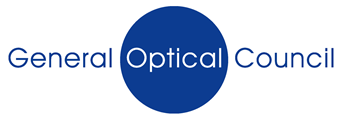 Record - Telephone Conference Call The first telephone call will take place approximately two months from the date of disclosure by the GOC (or earlier by agreement).  The call will be chaired by the GOC Hearings Scheduling Officer, and will involve the GOC Investigation Officer, the GOC Solicitor, the Registrant and/or their legal representative.  Registrants with no representation will be encouraged to engage with the case management procedure, and wherever possible, to obtain legal representation.The following form will be prepared by the GOC’s Hearings Scheduling Officer at the telephone conference and will be circulated to all parties, whether or not they participated, within three working days.  This record is not intended to be a verbatim record of the discussion, but parties can request amendments to the record if they don’t think it reflects the discussion accurately.  Record of 2nd Telephone Call Registrant DetailsRegistrant DetailsRegistrant’s Full NameGOC Registration NumberGOC Hearing Reference NumberRecord of 1st Teleconference CallRecord of 1st Teleconference CallDate of teleconferenceTelephone Conference ParticipantsTelephone Conference ParticipantsHearings Scheduling OfficerRegistrantRegistrant Representative(Name & Organisation)GOC Representatives(Name & Organisation)GOC Investigation OfficerAttendance at the hearing (Registrant)Attendance at the hearing (Registrant)Will you be attending the hearing on ? Yes No UnknownIf you do not intend to attend will your representative be there on your behalf?Admissions in relation the particulars of the allegation – (REGISTRANT ONLY)You should read these allegations carefully.  If you are represented, you should speak to your representative before telling us whether you admit any allegations. Admissions in relation the particulars of the allegation – (REGISTRANT ONLY)You should read these allegations carefully.  If you are represented, you should speak to your representative before telling us whether you admit any allegations. Admissions in relation the particulars of the allegation – (REGISTRANT ONLY)You should read these allegations carefully.  If you are represented, you should speak to your representative before telling us whether you admit any allegations. Admissions in relation the particulars of the allegation – (REGISTRANT ONLY)You should read these allegations carefully.  If you are represented, you should speak to your representative before telling us whether you admit any allegations. Admissions in relation the particulars of the allegation – (REGISTRANT ONLY)You should read these allegations carefully.  If you are represented, you should speak to your representative before telling us whether you admit any allegations. 1. 1. 1. Do you admit to the facts alleged in the charge above?Do you admit to the facts alleged in the charge above?Do you admit to the facts alleged in the charge above? Yes No Unknown Yes No Unknown2.2.2.Do you admit to the facts alleged in the charge above?Do you admit to the facts alleged in the charge above?Do you admit to the facts alleged in the charge above? Yes No Unknown Yes No Unknown3. 3. 3. Do you admit to the facts alleged in the charge above?Do you admit to the facts alleged in the charge above?Do you admit to the facts alleged in the charge above? Yes No Unknown Yes No Unknown4. 4. 4. Do you admit to the facts alleged in the charge above?Do you admit to the facts alleged in the charge above?Do you admit to the facts alleged in the charge above? Yes No Unknown Yes No Unknown5.5.5.Do you admit to the facts alleged in the charge above?Do you admit to the facts alleged in the charge above?Do you admit to the facts alleged in the charge above? Yes No Unknown Yes No Unknown6.6.6.Do you admit to the facts alleged in the charge above?Do you admit to the facts alleged in the charge above?Do you admit to the facts alleged in the charge above? Yes No Unknown Yes No Unknown7.7.7.Do you admit to the facts alleged in the charge above?Do you admit to the facts alleged in the charge above?Do you admit to the facts alleged in the charge above? Yes No Unknown Yes No Unknown8.8.8.Do you admit to the facts alleged in the charge above?Do you admit to the facts alleged in the charge above?Do you admit to the facts alleged in the charge above? Yes No Unknown Yes No UnknownIf you have ticked “no” to any of the above, please tell us why in the space below.  You can use additional pages if necessary.If you have ticked “no” to any of the above, please tell us why in the space below.  You can use additional pages if necessary.If you have ticked “no” to any of the above, please tell us why in the space below.  You can use additional pages if necessary.If you have ticked “no” to any of the above, please tell us why in the space below.  You can use additional pages if necessary.Agreed Panel Disposal Agreed Panel Disposal is a hearing management tool that will be used by the General Optical Council to identify and process hearings which may be suitable for concluding without a contested hearing.Both parties (the GOC and Registrant) will agree facts, impairment and sanction and will present this to the FTPC by way of a written report.  Agreed Panel Disposal Agreed Panel Disposal is a hearing management tool that will be used by the General Optical Council to identify and process hearings which may be suitable for concluding without a contested hearing.Both parties (the GOC and Registrant) will agree facts, impairment and sanction and will present this to the FTPC by way of a written report.  Agreed Panel Disposal Agreed Panel Disposal is a hearing management tool that will be used by the General Optical Council to identify and process hearings which may be suitable for concluding without a contested hearing.Both parties (the GOC and Registrant) will agree facts, impairment and sanction and will present this to the FTPC by way of a written report.  Agreed Panel Disposal Agreed Panel Disposal is a hearing management tool that will be used by the General Optical Council to identify and process hearings which may be suitable for concluding without a contested hearing.Both parties (the GOC and Registrant) will agree facts, impairment and sanction and will present this to the FTPC by way of a written report.  Agreed Panel Disposal Agreed Panel Disposal is a hearing management tool that will be used by the General Optical Council to identify and process hearings which may be suitable for concluding without a contested hearing.Both parties (the GOC and Registrant) will agree facts, impairment and sanction and will present this to the FTPC by way of a written report.  Agreed Panel Disposal Agreed Panel Disposal is a hearing management tool that will be used by the General Optical Council to identify and process hearings which may be suitable for concluding without a contested hearing.Both parties (the GOC and Registrant) will agree facts, impairment and sanction and will present this to the FTPC by way of a written report.  Is this case suitable for APD?Is this case suitable for APD?GOC Yes                              No                Unsure at this stage               Registrant Yes                              No                Unsure at this stage               Registrant Yes                              No                Unsure at this stage               Registrant Yes                              No                Unsure at this stage               Witnesses Please provide the names of any witnesses including expert witnesses whom you would intend to call to give evidence.Witnesses Please provide the names of any witnesses including expert witnesses whom you would intend to call to give evidence.Witnesses Please provide the names of any witnesses including expert witnesses whom you would intend to call to give evidence.Witnesses Please provide the names of any witnesses including expert witnesses whom you would intend to call to give evidence.Witnesses Please provide the names of any witnesses including expert witnesses whom you would intend to call to give evidence.Witnesses Please provide the names of any witnesses including expert witnesses whom you would intend to call to give evidence.Witnesses Please provide the names of any witnesses including expert witnesses whom you would intend to call to give evidence.Witness NameGOC / DefenceStage of proceeding to be called atStatement AgreedAttendance RequiredEstimate of Time RequiredSpecial Measures Facts Impairment Sanction Yes No Yes No Facts Impairment Sanction Yes No Yes No Facts Impairment Sanction Yes No Yes No Facts Impairment Sanction Yes No Yes NoWrite additional notes here (including any safeguarding mechanisms for vulnerable witnesses)Write additional notes here (including any safeguarding mechanisms for vulnerable witnesses)Write additional notes here (including any safeguarding mechanisms for vulnerable witnesses)Write additional notes here (including any safeguarding mechanisms for vulnerable witnesses)Write additional notes here (including any safeguarding mechanisms for vulnerable witnesses)Write additional notes here (including any safeguarding mechanisms for vulnerable witnesses)Write additional notes here (including any safeguarding mechanisms for vulnerable witnesses)Expert Witnesses(Where both parties are calling experts, arrangements must be put in place in advance of the first day of the hearing to narrow the areas of contention and produce a joint expert report).Expert Witnesses(Where both parties are calling experts, arrangements must be put in place in advance of the first day of the hearing to narrow the areas of contention and produce a joint expert report).Name of GOC expert(s)Name of defence expert(s)Joint expert meeting required Yes NoDate of joint expert meetingJoint expert report produced Yes NoReasonable adjustmentsAny reasonable adjustments that are required by either party for those attending the hearing (in any capacity)Reasonable adjustmentsAny reasonable adjustments that are required by either party for those attending the hearing (in any capacity)GOCRegistrantPreliminary issuesPreliminary issuesPreliminary issuesAny preliminary issues still outstanding?GOC Yes                              No  Registrant Yes                              No               Other directionsOther directionsOther directionsAre there any other directions or other matters you would wish to be considered (e.g. (Rule 40) - Admissibility of evidence,  (Rule 41) - vulnerable witness arrangements (provision of audio-visual equipment etc.)? GOC Yes                              No  Registrant Yes                              No               Review Time Estimate Taking into account the information from parties and the directions set, does the hearing length require revision?Review Time Estimate Taking into account the information from parties and the directions set, does the hearing length require revision?Review Time Estimate Taking into account the information from parties and the directions set, does the hearing length require revision?Hearing start dateHearing end dateHearing length (in days)Does the hearing length require revision?GOC Yes                              No  Registrant Yes                              No               If yes, by how many daysService of bundles(10 working days before the hearing is to take place parties must serve on each other copies of the bundles in which they intend to rely on at the hearing.)No later than 5 working days before the hearing is to take place, parties must serve on the Hearings Manager:Copies of the bundle.  Service of bundles(10 working days before the hearing is to take place parties must serve on each other copies of the bundles in which they intend to rely on at the hearing.)No later than 5 working days before the hearing is to take place, parties must serve on the Hearings Manager:Copies of the bundle.  Service of bundles(10 working days before the hearing is to take place parties must serve on each other copies of the bundles in which they intend to rely on at the hearing.)No later than 5 working days before the hearing is to take place, parties must serve on the Hearings Manager:Copies of the bundle.  Service date of agreed bundleDate agreed bundle sent to CommitteeItems considered outstandingGOCRegistrantIs there a scope for partial disclosure?Is there a scope for partial disclosure?Is there a scope for partial disclosure?Review - First Teleconference CallViews on FTPC being sent the case management meeting record Opportunity for parties to raise any potential concerns about the 1st case management meeting record being seen by the FtPC.Second Teleconference CallSecond Teleconference CallSecond Teleconference CallSecond Teleconference CallIs a second Telephone Conference Required?(This call will be scheduled to take place between 4-6 weeks prior to the first day of the hearing).Hearings Team Yes                              No               GOC Yes                              No  Registrant Yes                              No               Date of Second Telephone ConferenceDeclarationI understand that the information provided in this form, including any admissions, maybe taken into account by the Fitness to Practise Committee making the final determination of the allegation.DeclarationI understand that the information provided in this form, including any admissions, maybe taken into account by the Fitness to Practise Committee making the final determination of the allegation.DeclarationI understand that the information provided in this form, including any admissions, maybe taken into account by the Fitness to Practise Committee making the final determination of the allegation.GOCRegistrant(To be completed by the Registrant/ Representative)SignedPrint name:Date:Record of 2nd Teleconference CallRecord of 2nd Teleconference CallDate of 2nd teleconference2nd Telephone Conference Participants2nd Telephone Conference ParticipantsHearings Scheduling OfficerRegistrantRegistrant Representative (Name & Organisation)GOC Representatives (Name & Organisation)Record of 2nd Teleconference Call